Рекомендации по работе с презентацией к тематическому занятию (классному часу) «Физическая культура: на старт…» для обучающихся4-5 классовЦель − формирование у обучающихся навыков безопасного поведения в раздевалке спортзала.Задачи:понимание важности грамотной подготовки к урокам физической культуры;ознакомление с мерами безопасности в раздевалках спортзала;формирование у обучающихся понимания ответственного отношения к личной безопасности и безопасности окружающих.Методический материал носит рекомендательный характер. Педагог, учитывая особенности каждого класса, может варьировать задания, их количество и этапы занятия. СлайдКомментарий для учителя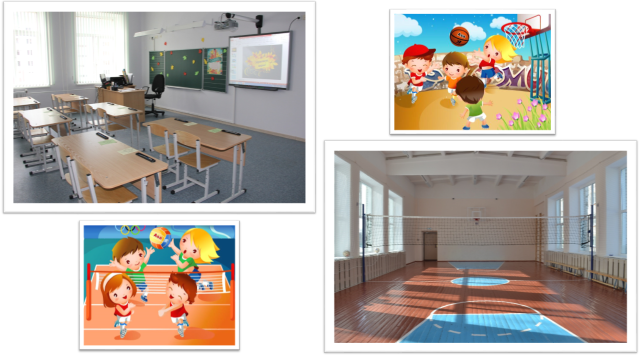 Фронтальная беседа.Где проходят уроки в школе?Нужна ли предварительная подготовка к урокам?Какой урок проходит в спортивном зале?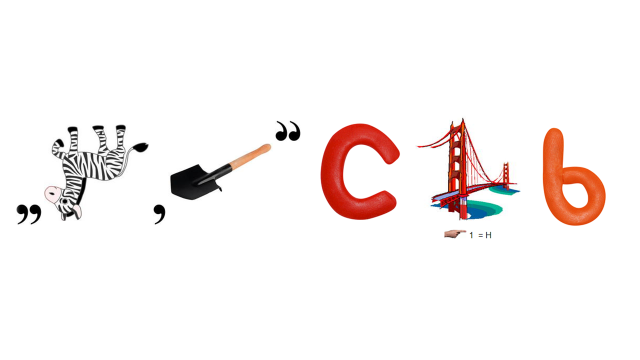 Задание № 1. Отгадайте ребус. Ответ: безопасность.Фронтальная беседа.Что такое безопасность?Что необходимо для обеспечения безопасности?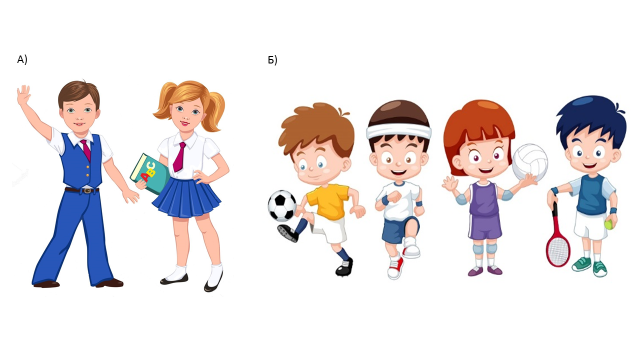 Рассмотрите два изображения, ответьте на вопросы.Во что одеты дети? В чем разница этих форм одежды? Как вы считаете, зачем нужна спортивная одежда/форма?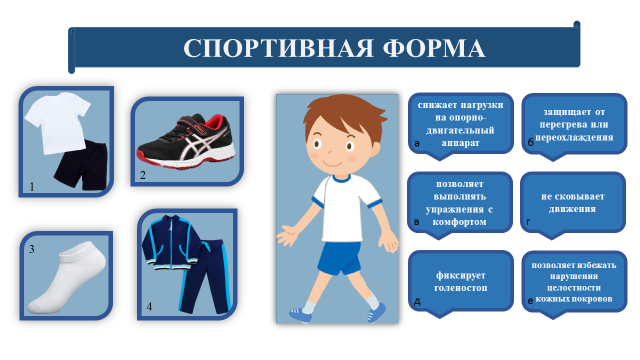 Назовите элементы спортивной формы.Задание № 2. Соедините элементы одежды с их ролью в обеспечении безопасности на уроках физической культуры. Для чего необходимо переодеваться для занятий на уроках физической культуры? 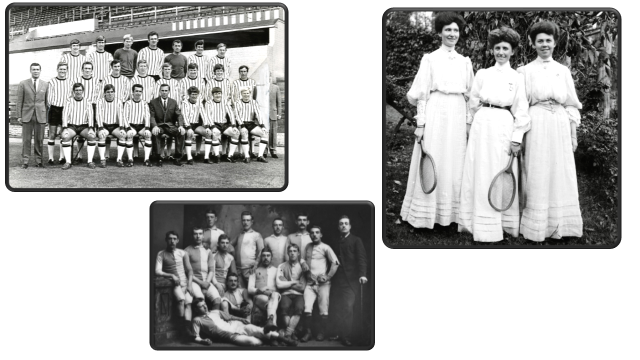 Краткая историческая справка (можно предложить отдельным ученикам самостоятельно подготовить сообщение по данной теме).Во многом появление спортивной одежды обязано своим появлением… футболу. Именно университетские команды одними из первых задумались о форме, которая бы отличала их от команд других учебных заведений. И украшали их гербами и эмблемами университетов. Пример футбольной формы вдохновил и любителей других спортивных развлечений.20-30-е годы XX столетия стали поворотным моментом в истории спортивной одежды. Спорт стал модным, а спортивная форма стала походить на современную.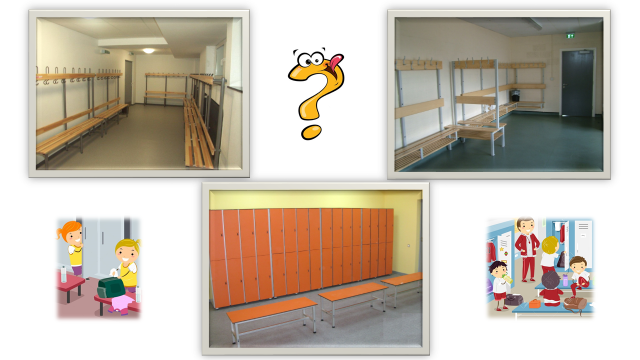 Уроки физической культуры проходят на спортивной базе школы (в спортзале или на спортивных площадках). В каждой школе при спортивном зале есть два небольших помещения для переодевания. Как называются эти помещения? 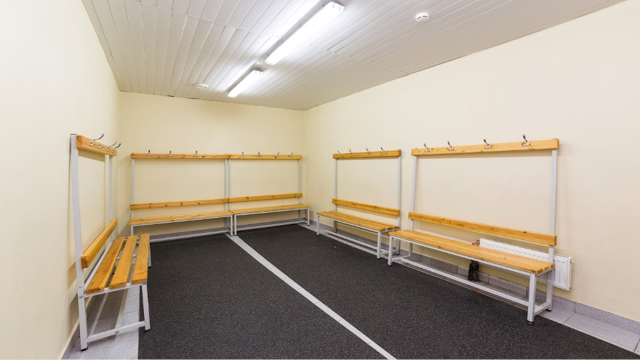 Задание № 3.Рассмотрите фотографию раздевалки спортзала. Найдите элементы, к которым нужно относиться с осторожностью. Поясните свой ответ.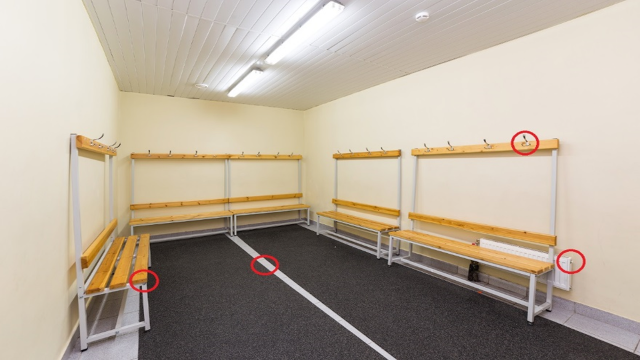 Необходимо обратить внимание на острые углы скамейки и крючки, угол батареи, кафельный пол. Об эти элементы можно удариться либо упасть на них и получить травму. 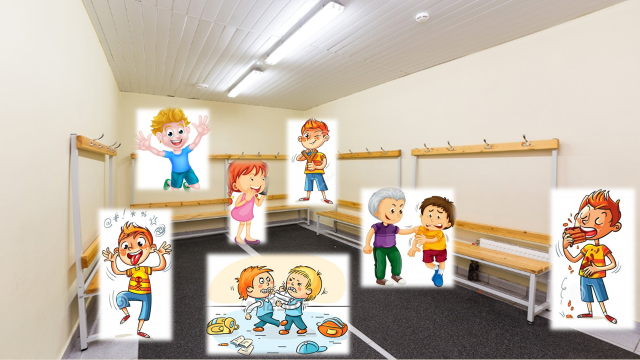 Для обеспечения безопасности в раздевалках необходимо соблюдать определенные правила.Задание № 4 для работы в группах: учащимся предлагается самостоятельно разработать правила поведения в спортивных раздевалках (дети могут описать изображения, придумать и изобразить в виде знака свое правило поведения, оригинально озвучить правила).Подводится итог работы в группах: команды составляют единый перечень правил для памятки в раздевалки спортзала.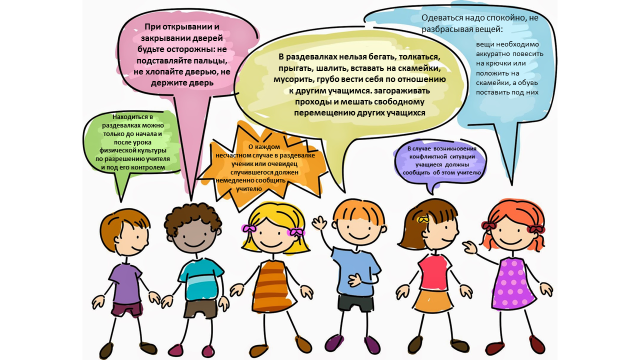 Раздевалка спортзала является одним из мест повышенной опасности в школе. Для предотвращения травм требуется соблюдать правила поведения. А в момент несчастного случая или возникновения конфликтной ситуации в раздевалке учащиеся должны немедленно сообщить об этом учителю.